              Yearbook Syllabus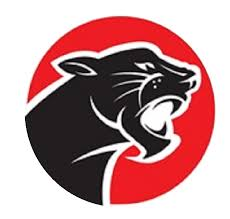          Instructor: Elizabeth KieferMeadow Heights High School ekiefer@meadowheights.k12.mo.usPhone: (573) 866.2924MISSION: TO GRADUATE STUDENTS THAT ARE MOTIVATED, DEDICATED TO LEARNING, AND SUCCESSFUL MEMBERS OF SOCIETY.VISION: TO DEVELOP LIFE-LONG LEARNERS THAT ARE PREPARED FOR THE FUTURE, SELF DISCIPLINED, COMMITTED TO LEARNING, AND PROFICIENT IN LEADERSHIP AND CHARACTER.Course Resources:Students should come prepared for class each day with their Chromebooks. Students will receive one documented verbal warning for behavior issues, and discipline referrals will occur for each additional recurrence, following student handbook point system.  Chromebooks will be used in class for educational purposes only. Failure to comply with proper use of chromebook within the classroom will result in no use of the chromebook within the mass media classroom.Proper classroom behavior is expected of all students in the classroom at all times. The student should:Be on time and ready to go.Check the board everyday for important messages.Be respectful of everyone/everything in the room.Participate in class discussions.Course Objectives:This course is designed to provide an exceptional yearbook and newspaper article every week for our community.  Students will get first hand experience in journalism, photography, graphic design, and many other skills throughout this course.  Students will have to meet deadlines and stay on task to remain in this class.  Students’ main goal at the beginning of the year is to come up with a theme for the yearbook as a staff.  Staff members with seniority will make the ultimate decisions.  Once this is decided, all yearbook pages will meet the theme design.  If any student cannot comply with this, they will be moved to a new job and will not design the yearbook pages.   Students will be expected to write stories and captions for the yearbook and there will be multiple drafts of students’ spreads to make them exceptional.  Extra duties will be expected of students to take pictures at special school events and sporting events. Units of Study:Our main objectives are:Yearbook Theme (Decided as a yearbook staff)Yearbook SalesAd SalesAugust & OctoberWriting stories and captionsGrading Policy:I will try to work diligently in inputting grades once every two weeks, if not more.  Students should make all attempts to pass this class. Mrs. Kiefer is always available to discuss support structures for your child’s education. If the student, the parent and the teacher all act proactively, we shall achieve success together. 
Students with continuous missing work and/or a failing grade at designated checkpoints will be assigned to after school tutoring in the subject(s) until work/grade is brought current or passing.  Grades included in checkpoints are mid-quarter grades and end-of-quarter grades.  Repeatedly not turning in minor in-class work, etc. would result in tutoring assignment after three missing assignments during the quarter. Please refer to the student handbook for further details regarding district wide grading policy. Attendance Policy:Students have the equivalent amount of days to make up all assignments as the number of days missed due to an excused absence. Work may be made up before or after school and must be scheduled with the course instructor. It is the student’s responsibility to collect ALL missed work during their absences. Plagiarism/Academic Dishonesty Policy:Plagiarism and academic dishonesty are serious offenses. The academic work of a student is expected to be his/her own effort. Students must give the author(s) credit for any source material used. To represent ideas or interpretations taken from a source without giving credit is a flagrant act. To present a borrowed passage after having changed a few words, even if the source is cited, is plagiarism. Students who commit any act of academic dishonesty will receive a failing grade in that portion of the coursework. Acts of academic dishonesty will be reported to the administration.